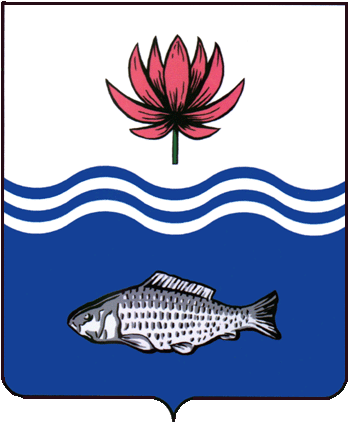 АДМИНИСТРАЦИЯ МО "ВОЛОДАРСКИЙ РАЙОН"АСТРАХАНСКОЙ ОБЛАСТИПОСТАНОВЛЕНИЕО предоставлении Наурзову Н.К.в аренду земельного участкадля сенокошенияРассмотрев обращение Наурзова Нурлана Каиржановича, в соответствии со ст. 22, пп. 19 п. 2 ст. 39.6. Земельного кодекса РФ, администрация МО «Володарский район»ПОСТАНОВЛЯЕТ:1.Предоставить Наурзову Нурлану Каиржановичу, 02.09.1984 г.р. (паспорт 12 03 935261, выдан Володарским РОВД Астраханской области, 25.01.2005 г., адрес регистрации: Астраханская область, Володарский район, п. Володарский, ул. Коминтерна, д. 123) земельный участок в аренду сроком на 3 (три) года, с кадастровым номером 30:02:011801:60, общей площадью 65129 кв.м, из категории «земли сельскохозяйственного назначения», расположенный вдоль правого берега ер.Ильмаметьев, в 700 м южнее автодороги                                     «г. Астрахань - п. Володарский» Володарского района Астраханской области, для сенокошения.2.Наурзову Нурлану Каиржановичу:2.1.Заключить соглашение о расторжении договора аренды № 59 от 02.07.2014 г. земельного участка с администрацией МО «Володарский район».2.2.Заключить договор аренды земельного участка с администрацией МО «Володарский район».2.3.Зарегистрировать договор аренды земельного участка в Володарском отделе Управления Федеральной службы государственной регистрации, кадастра и картографии по Астраханской области в течение 30 дней со дня подписания договора аренды.2.4.Ежеквартально вносить причитающийся размер арендной платы в установленные договором сроки.2.5.При перемене места регистрации сообщить в отдел земельных и имущественных отношений, жилищной политики администрации МО «Володарский район».3.Отделу земельных и имущественных отношений, жилищной политики администрации МО «Володарский район» (Беккулова) внести соответствующие изменения в учетную и справочную документацию.4.Постановление администрации МО «Володарский район» от 26.06.2014 г. № 1171 считать утратившим силу.5.Контроль за исполнением настоящего постановления оставляю за собой.И.о. заместителя главы по оперативной работе                                                      Н.С. Беккуловаот 20.02.2020 г.N 232